Stage « accueillir des enfants de moins de 3 ans à l’école maternelle » - Illfurth, septembre 2014Albums inducteurs pour la langue oraleAUTEURTITREEDITIONVISUELAIHARA Hiroyuki / ADACHI NamiLa soupe magiqueAutrement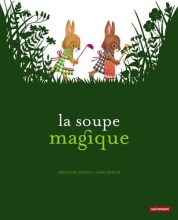 ALLINE ChristopheLa totomobileDidier jeunesse Pirouette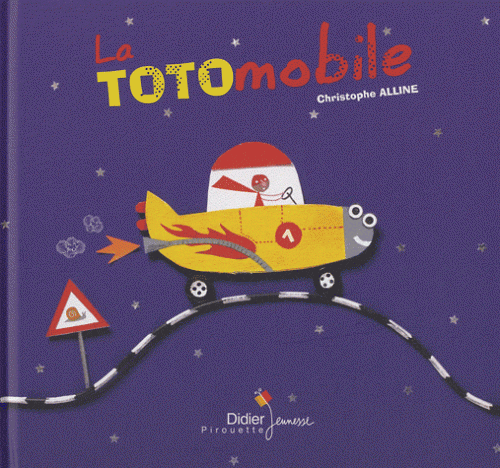 ASHBE JeanneOulàlà, c'est haut!Pastel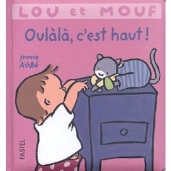 ASHBE JeanneCa va mieux!Pastel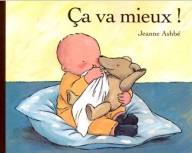 ASHBE JeanneL'heure du bainPastel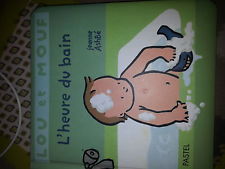 BILLET MarionLes oiseauxGallimard jeunesse musique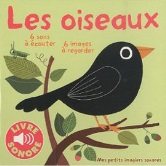 BISINSKI / SANDERSTous les bébésL'école des loisirs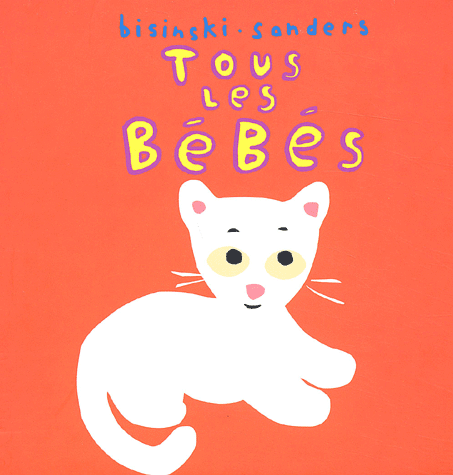 BISINSKI PierrickAïe bobo !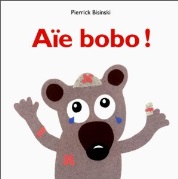 BISINSKI PierrickDevine, Babilou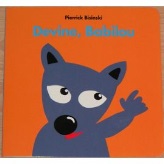 BISINSKI PierrickUne souris verteL'école des loisirs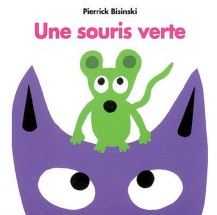 BISINSKI PierrickC'est à moi!L'école des loisirs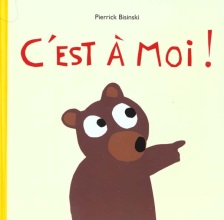 BISINSKI Pierrick
SANDERS AlexTous les tout-petitsLoulou et compagnie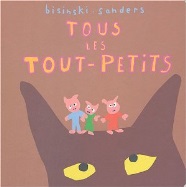 BLAKE StephanieAu loup !L’école des loisirs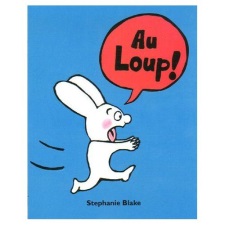 BOBE Françoise
ASHBE JeanneDans le jardin de ma mainBAYARD jeunesse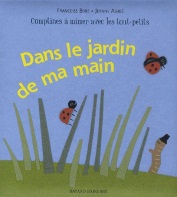 BONNIOL Magali
BERTRAND PierreCornebidouille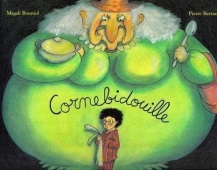 BOUTAN MilaLes petits papiers de MilaL'école des loisirs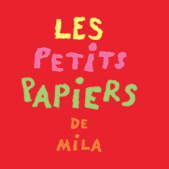 CARRIER IsabelleLa petite casserole d'AnatoleBilboquet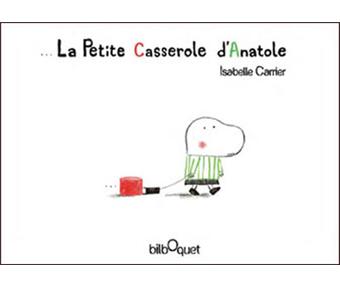 CARRIER IsabelleLa petite mauvaise humeurBilboquet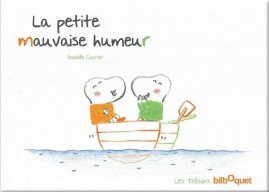 COUSINS LucyMimi va à l'écoleAlbin Michel jeunesse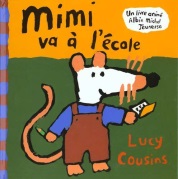 D'ALLANCE MireilleQuand j'avais peur du noir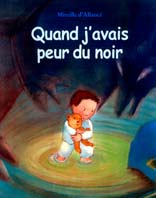 DE GREEF SabineMoi, je vais là !Pastel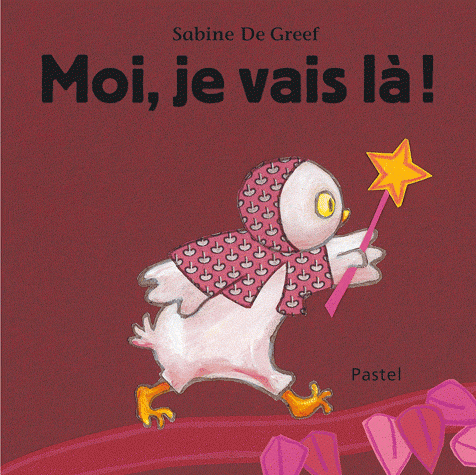 DE GREEF SabineEt… badaboumPastel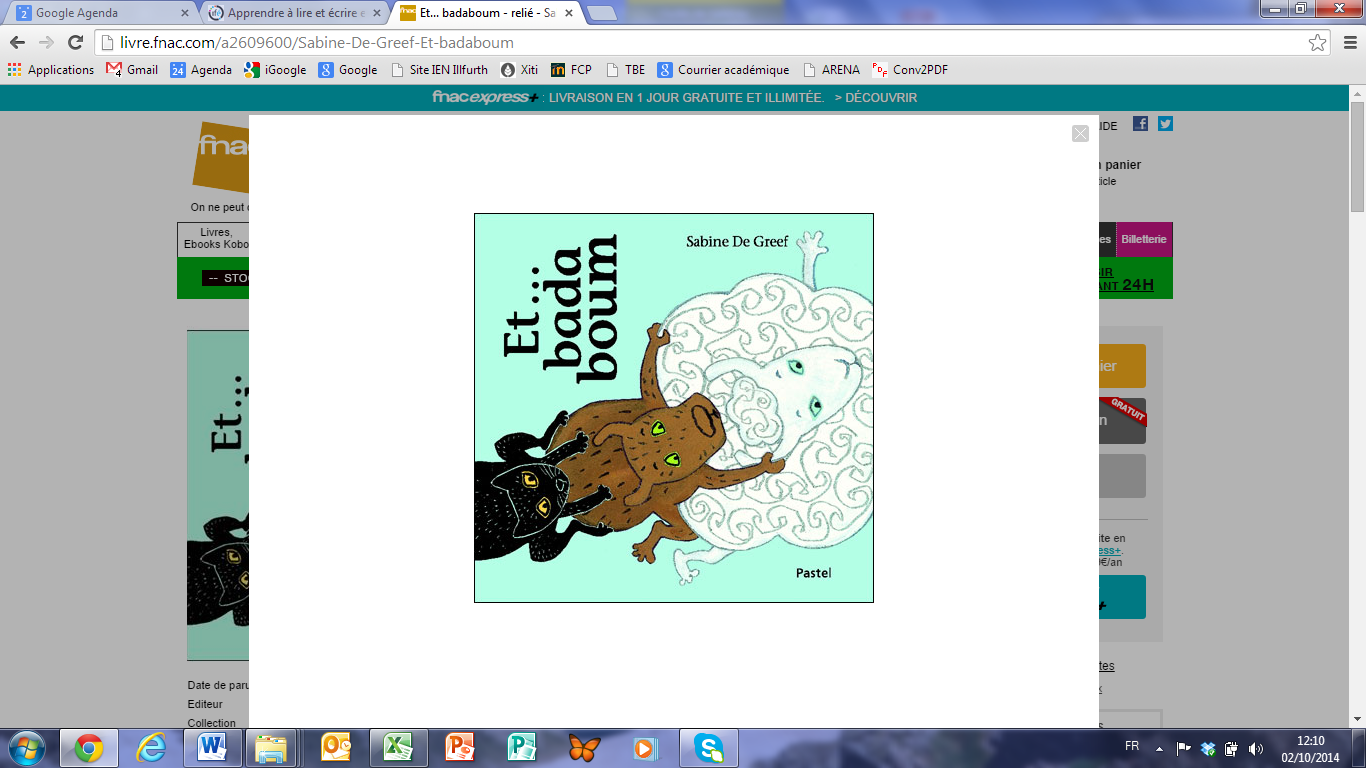 De Monfreid DorothéeCoucou CocoL’école des loisirs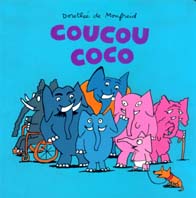 DELYE Pierre / BOURRE MartineLe p'tit bonhomme des boisDidier Jeunesse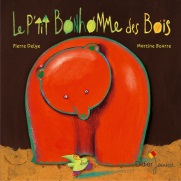 DESTOURS ChristineLes petits poissons dans l'eauDidier jeunesse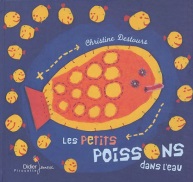 DUNREA OlivierLolaKaléidoscope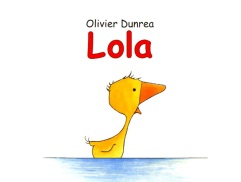 ESCOFFIER Michael
DI GIACOMO KrisMoi d'abord !Frimousse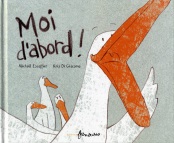 FETJO RaphaëlAnimômeL'école des loisirs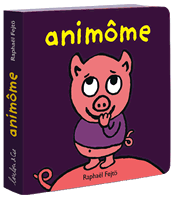 FRIESTER Paul / GOOSSENS PhilippeHibou hou hou…Mijade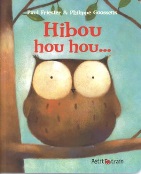 GAY-PARA Praline
PRIGENT AndréeQuel radis ! Dis doncDidier jeunesse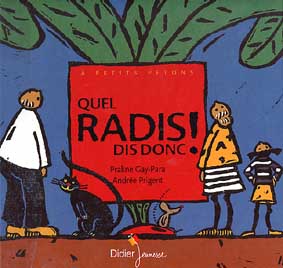 GERSHATOR Phillis Qui se cache dans la forêt?Millepages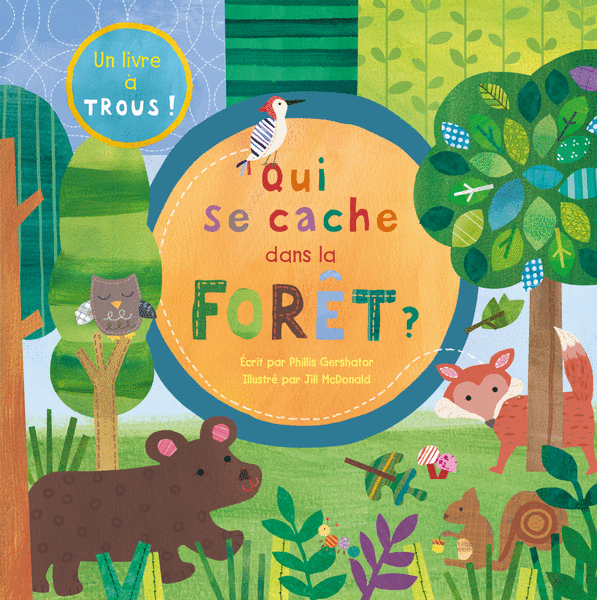 GILBERT IsabelleLily et TomSarbacane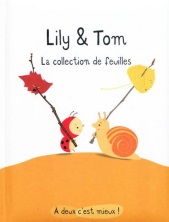 GRINDLEY SallyChhhht !Pastel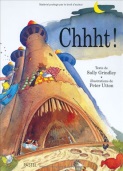 GRUNELIUS-HOLLARD Agnès
RASCHKA ChrisPetite fille et le loupDidier jeunesse 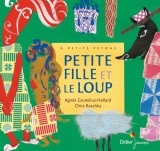 GUETTIER BénédicteCOIN !Loulou et compagnie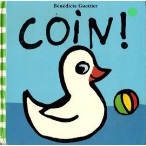 GUETTIER BénédicteJe m'habille et je te croqueL'école des loisirs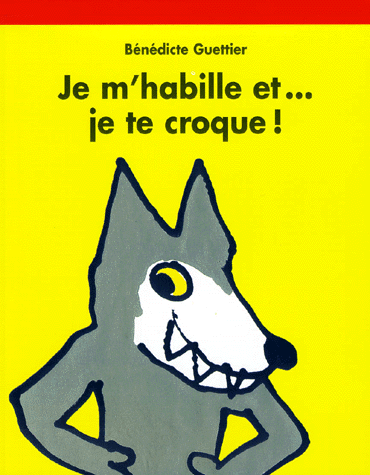 SCHUBERT Ingrid et Dieter
Le parapluieMijade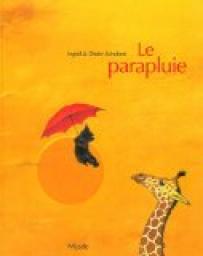 JADOUL EmileGros pipi Pastel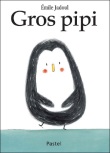 JADOUL EmileSur ma têtePastel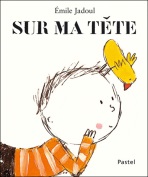 JOSSEN PénélopeJaloux comme un doudouL’école des loisirs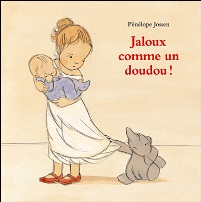 KIMIKOAu lit, Maman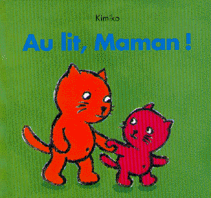 KIMIKOMamam BallonLoulou et compagnie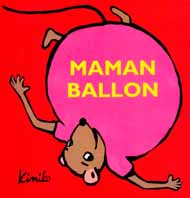 LAGER Claude
DUBOIS K ClaudePetit bout tout douxPastel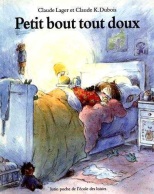 LAURENT Nathalie / BRAVI SoledadAbracadanoir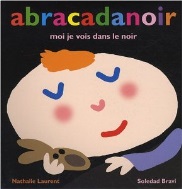 LE SAUX AlainPapa est contentLoulou et compagnie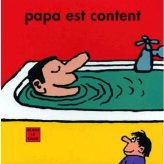 LEO PatriceBébé s'éveilleLoulou et compagnie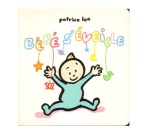 MAUBILLE JeanClic, crac, c'est le loupPastel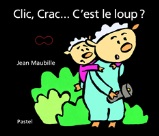 MAUBILLE JeanHou ! Hou !Pastel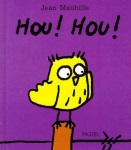 MORGENSTERN SusiePas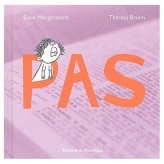 NAKAGAWA Chihiro
KOYOSE JunjiIl faut sauver le petit chatRue du monde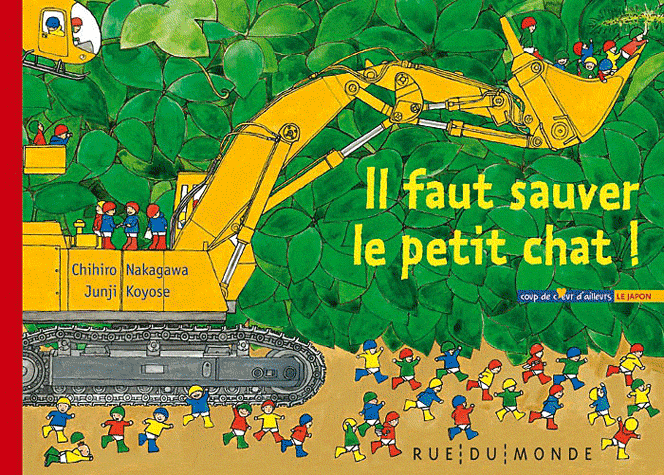 NORAC Carl
DUBOIS Claude KJe veux un bisouPastel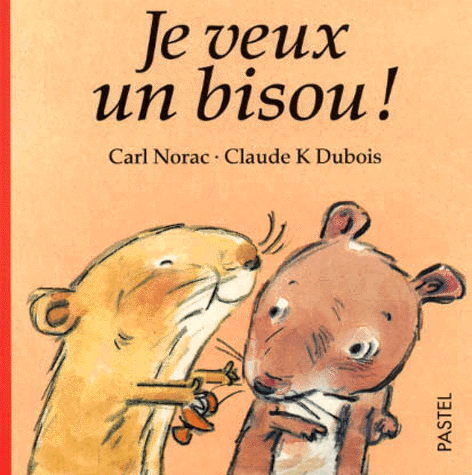 QUINTART Nathalie
GOOSSENS PhilippeTracpeur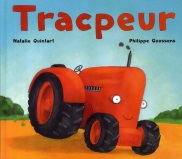 Ramadier et BourgeauAu secours voilà le loupLoulou et compagnie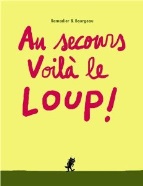 RAMOS MarioAu lit, petit monstre !Pastel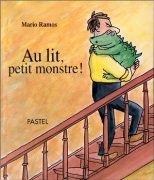 RUILLIER JérômeQuatre petits coins de rien du toutBilboquet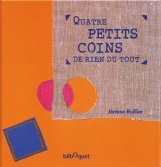 SANDERS AlexLe rêve de LuluLoulou et compagnie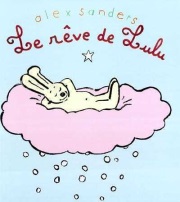 SANDERS AlexQui a vu le loup ?Loulou et compagnie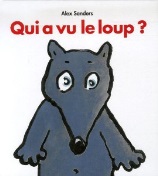 SOLOTAREFF GrégoireMadame l'AutoLoulou et compagnie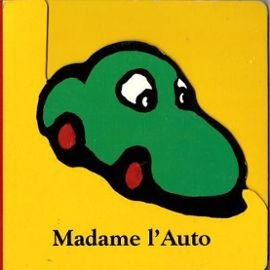 SYTOUQuand on est petitBilboquet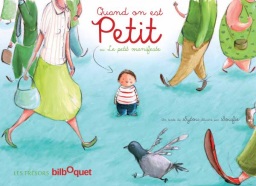 VAN GENECHTEN Guido1,2,3… sommeil!Milan jeunesse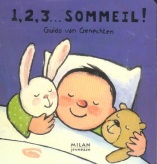 VOLTZ ChristianGlobiboulga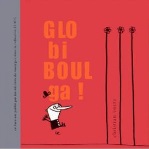 VOUTCHPourquôôââMAGNIER Thierry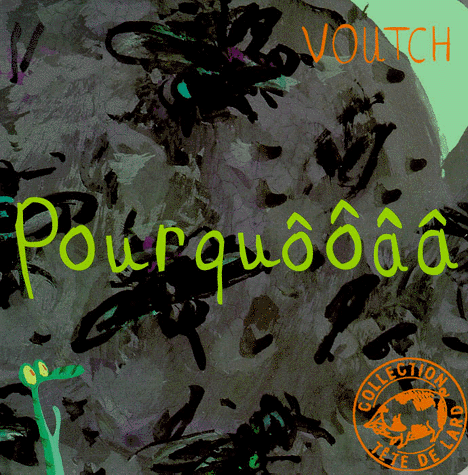 WATT Fiona / WELLS RachelLa fermeUsborne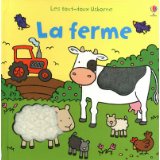 